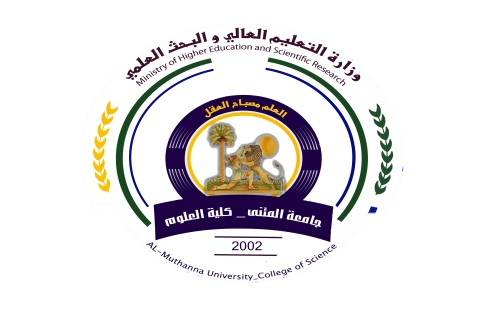 Course Weekly OutlineTeaching plane form for the semester Instructor                                    Head of department                            Dean SignatureDr. Riyadh J. Nahi                             Dr. Riyadh J. Nahi                                                             Course InstructorDr. Riyadh J. NahiDr. Riyadh J. NahiDr. Riyadh J. NahiDr. Riyadh J. NahiDr. Riyadh J. NahiEmailriyadhnahi@yahoo.comriyadhnahi@yahoo.comriyadhnahi@yahoo.comriyadhnahi@yahoo.comriyadhnahi@yahoo.comTitleIdentification of organic compounds ( Theoretical Part)Identification of organic compounds ( Theoretical Part)Identification of organic compounds ( Theoretical Part)Identification of organic compounds ( Theoretical Part)Identification of organic compounds ( Theoretical Part)Course CoordinatorFourth Year Chemistry One semesterFourth Year Chemistry One semesterFourth Year Chemistry One semesterFourth Year Chemistry One semesterFourth Year Chemistry One semesterCourse ObjectiveGiving the students skills and teach them how to identify the structure of organic compounds by spectroscopic techniques     Giving the students skills and teach them how to identify the structure of organic compounds by spectroscopic techniques     Giving the students skills and teach them how to identify the structure of organic compounds by spectroscopic techniques     Giving the students skills and teach them how to identify the structure of organic compounds by spectroscopic techniques     Giving the students skills and teach them how to identify the structure of organic compounds by spectroscopic techniques     Course DescriptionThe course describes using UV, FT-IR, 1HNMR, 13NMR, DEPT Mass spectrums to identify the structure of organic molecules. The course describes using UV, FT-IR, 1HNMR, 13NMR, DEPT Mass spectrums to identify the structure of organic molecules. The course describes using UV, FT-IR, 1HNMR, 13NMR, DEPT Mass spectrums to identify the structure of organic molecules. The course describes using UV, FT-IR, 1HNMR, 13NMR, DEPT Mass spectrums to identify the structure of organic molecules. The course describes using UV, FT-IR, 1HNMR, 13NMR, DEPT Mass spectrums to identify the structure of organic molecules. TextbookSpectroscopic identification of organic compounds by Robert M. Silverstein Spectroscopic identification of organic compounds by Robert M. Silverstein Spectroscopic identification of organic compounds by Robert M. Silverstein Spectroscopic identification of organic compounds by Robert M. Silverstein Spectroscopic identification of organic compounds by Robert M. Silverstein ReferencesSpectroscopic identification of organic compounds by Robert M. Silverstein Spectroscopic identification of organic compounds by Robert M. Silverstein Spectroscopic identification of organic compounds by Robert M. Silverstein Spectroscopic identification of organic compounds by Robert M. Silverstein Spectroscopic identification of organic compounds by Robert M. Silverstein Course AssessmentTerm TestsLaboratoryQuizzesFinal Lab.Final ExamCourse Assessment (20%)(20%)-30%(30%)General NotesweekDate                                 Topics Covered18/10/2017Introductory meeting is involved a general introduction about the course.215/10/2017UV and Visible Spectroscopy: Introduction to Electronic transitions Spectral Measurements, Effect of solvent on electronic transitions.322/10/17UV and Visible Spectroscopy: Important terms and definitions in UV-Visible spectroscopy, Ultra Violet bands of carbonyl, unsaturated carbonyl, conjugated polyene and aromatic.429/10/2017FT-Infrared spectroscopy: Introduction to IR absorption, Types of vibrations, Modes of molecular vibrations, Characteristic group vibrations of organic molecules.55/11/2017FT-Infrared spectroscopy: Factors affecting on group vibrational frequencies and peak shapes. 6-712 -19/11/ 2017FT-Infrared spectroscopy: Interpretation of samples of IR spectrums of organic molecules.                                                              819/11/2017Nuclear Magnetic Resonance (NMR) spectroscopy: Introduction to nuclear magnetic resonance NMR phenomenon, Principle of 1H-NMR (proton spin),926/11/2017Nuclear Magnetic Resonance (NMR) spectroscopy: The chemical shift and spin – spin coupling, Factors influencing chemical-shift and spin-spin coupling.10-113-10/ 12/2017Nuclear Magnetic Resonance (NMR) spectroscopy: Interpretation of 1HNMR spectrums of organic molecules.1217/12/2017Nuclear Magnetic Resonance (NMR) spectroscopy: Principles and introduction to DEPT and 13C-NMR.1324/12/2017Nuclear Magnetic Resonance (NMR) spectroscopy: Interpretation of 13CNMR and DEPT spectrums of organic compounds.  1431/12/2017Mass spectrometry: Introduction, ion production mechanisms, rules of fragmentation, fragmentations of different functional groups, factors controlling fragmentation.  157/01/2017Mass spectrometry: Analysis and interpretation of Mass spectrums